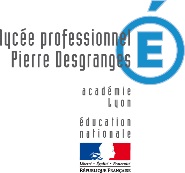 ANNEXE 1-11 A L’ACTE D’ENGAGEMENT (annexe financière)Logiciel interface de management et gestion des données par numérisationRéférence et marque proposée : Organisme payeur : DATE :SIGNATURE :Lieu d’implantationLP Pierre DesgrangesIntendanceSuivant descriptif CCP : récupération automatique des relevés de compteurs, gestion des données, des quotasMontant(en euro)Coût trimestriel redevance utilisation logicielLe cas échéant Coût achat logicielObservationsHors TVATaux de TVATTC